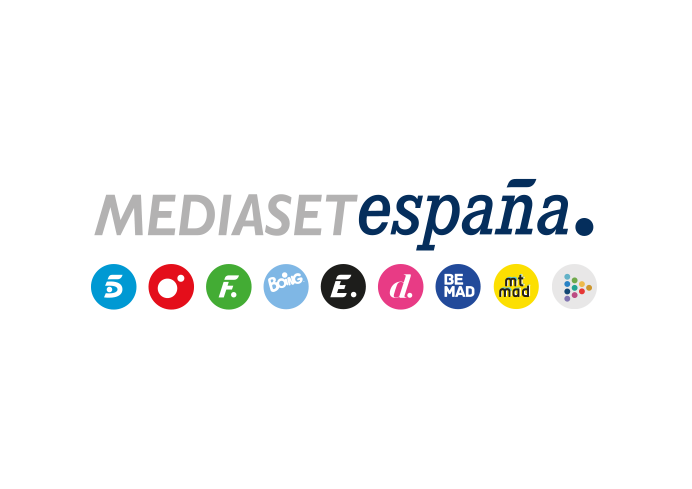 Madrid, 27 de abril de 2021Mtmad se cuela en un dormitorio con seis influencers televisivas en el estreno del formato semanal ‘Pijama Party’Mayka Rivera y Marta Peñate, de ‘La Isla de las Tentaciones’, Carmen Saavedra y Zoe Bayona de ‘Mujeres y hombres y viceversa’, Estela Grande de ‘GH VIP’ y Sandra Pica de ‘La Casa Fuerte’ son las protagonistas de las fiestas de pijamas que tendrán lugar durante las próximas ocho semanas en MtmadSe hicieron conocidas en la televisión, ahora son influencers del entorno de Mtmad con miles de seguidores en las redes sociales y a partir de hoy van a celebrar juntas fiestas de pijama para hablar de sus preocupaciones cotidianas, sobre el amor, la lealtad, el sexo o el dinero. Mayka Rivera y Marta Peñate, de ‘La Isla de las Tentaciones’, Carmen Saavedra y Zoe Bayona de ‘Mujeres y hombres y viceversa’, Estela Grande de ‘GH VIP’ y Sandra Pica de ‘La Casa Fuerte’ son las protagonistas de los ocho episodios de ‘Pijama Party’, el nuevo formato de Mtmad producido por Bulldog donde las jóvenes desvelarán grandes secretos sobre ellas mismas y sobre otros muchos personajes de su entorno.Su legión de seguidores las ha visto en infinidad de situaciones en los platós de televisión o en sus publicaciones del día a día en redes, pero será la primera vez que presenciarán las confesiones íntimas y personales que se sucederán en el entorno más acorde para estas conversaciones entre los grupos de amigas: la habitación que acoge la ‘Pijama Party’. Estarán siempre presentes la diversión, las emociones y algunas sorpresas al abordar temas como las relaciones de pareja, sus experiencias en las formas de finalizar una relación, el sexo y las fantasías, los retoques estéticos... Este nuevo formato de la plataforma de contenidos nativos digitales de Mediaset España se suma a los recientes estrenos de los canales ‘Para mí’, by Lucía Sánchez; ‘Libre’, by Marina Ruiz; ‘Yes to all’, by Fiama, y a los de las instagramers y tiktokers ‘Re-Evolucion, by Abril Cols o ‘A Solas, by Fati Vázquez. 